Publicado en Madrid  el 16/11/2020 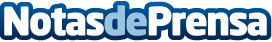 GrupoLaberinto explica las claves para entender la fobia a no llevar la mascarilla Mantener la distancia social, lavarse las manos y utilizar la mascarilla son las medidas más eficientes para prevenir los contagios por coronavirus. De estas medidas, llevar la mascarilla es la que puede causar mayores molestias durante largos periodos de tiempo, sudor, acné, sensación de asfixia… Sin embargo, en algunos casos, su ausencia puede causar miedo dependiendo de los rasgos de personalidad de cada individuo. GrupoLaberinto ayuda a entender las claves detrás del miedo a no llevar la mascarillaDatos de contacto:Grupolaberinto 918763496Nota de prensa publicada en: https://www.notasdeprensa.es/grupolaberinto-explica-las-claves-para_1 Categorias: Nacional Sociedad Madrid Medicina alternativa http://www.notasdeprensa.es